 SOS PRISÕES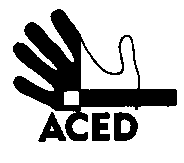 Ex.mos. SenhoresProvedor de Justiça; Inspecção-Geral dos Serviços de Justiça; Ministro da Justiça; C/cPresidente da República; Presidente da Assembleia da República; Presidente da Comissão de Assuntos Constitucionais, Direitos, Liberdades e Garantias da A.R.; Presidente da Comissão de Direitos Humanos da Ordem dos Advogados; Comissão Nacional para os Direitos HumanosLisboa, 19-03-2013N.Refª n.º 37/apd/13Outra refªLisboa, 18-03-2013N.Refª n.º 35/apd/13Lisboa, 14-03-2013N.Refª n.º 34/apd/13Lisboa, 21-02-2013N.Refª n.º 21/apd/13Lisboa, 28-01-2013N.Refª n.º 12/apd/13Lisboa, 04-01-2013N.Refª n.º 1/apd/13Lisboa, 27-12-2012N.Refª n.º 204/apd/12Lisboa, 08-10-2012N.Refª n.º 155/apd/12Lisboa, 29-09-2012N.Refª n.º 152/apd/12Lisboa, 03-08-2012N.Refª n.º 136/apd/12Lisboa, 03-08-2012N.Refª n.º 134/apd/12Lisboa, 24-05-2012N.Refª n.º 114/apd/12Assunto: Transporte ao hospital contra vontade de Raffaele Cifrone, com práticas ilegítimas por parte do GISPRaffaele Cifrone, recluso que se encontra a cumprir pena de prisão no E. P. de Vale de Judeus e que iniciou uma greve de fome no passado dia 20 de Fevereiro, foi hoje, dia 19 de Março, transportado contra a sua vontade, ao Hospital de Caxias. O transporte terá sido efectuado por carrinha celular, escoltada por elementos dos GISP, entre os quais alguns contra os quais o recluso fez uma queixa-crime.Este tipo de actuação é evidentemente ilegítima mas, a confirmar-se, não pode deixar de ser atribuída às mais altas autoridades do sistema prisional. Para quem está longe, é um sinal dificilmente equívoco sobre a política do “quero posso e mando” que a ACED tem denunciado ser prática em várias ocasiões – bem como expressamente vocalizada em muitas delas pelos executantes de tal política. Além disso revela também a tolerância do sistema a práticas de maus-tratos, à margem da lei, expressamente proibidas pela legislação aplicável no âmbito da condenação das práticas de tortura.A ACED regista a informação chegada e divulga-a, para os efeitos que se entenderem convenientes. A Direcção